Reynolds United Methodist ChurchFebruary 5, 2017 5th Sunday after Epiphany______________________________________________________________Greeting	Announcements (See Bulletin, facing page)   Gathering in Praise:			“Mighty To Save” ~ Worship Together											 			   The All Church Memory Verse of the Month: – Matthew 5:14 & 16 (NIV)You are the light of the world. A town built on a hill cannot be hidden. In the same way, let your light shine before others, that they may see your good deeds and glorify your Father in heaven.  Matthew 5:14 & 16Children’s Moment:								      Pastor Seamus                Presentation of Tithes and OfferingsOffertorySinging of Our Doxology (UMH 95)Dedication of the OfferingSharing of Joys and ConcernsPastoral PrayerPrayer Response			“Here I Am, Lord “ 			    	   UMH593Scripture: 				  Matthew 5:13-20			      Denny Bennett				        Message:                                                 “Kingdom of Salt and Light”        			      The Great Thanksgiving w/The Lord’s PrayerThe Sacrament of Holy CommunionSending Song:  		            “We Are” ~ Kari Jobe		BenedictionPostludeCHURCH CALENDARMonday, February 13 – Ministry Council Meeting, 7 pmSaturday, February 18 – Laity Convocation, Barrington, ILANNOUNCEMENTSOur Mission focus for February is the Peru-Titicaca Border Ministry in Bolivia (Global Advance #3021288). Individual United Methodist Volunteers in Mission (UMVIM) Deborah Rissing and Jeffrey Wasilevich from Downers Grove UMC have been present in Bolivia since 2011 to support this ministry. The region around Lake Titicaca is among the poorest in Peru and Bolivia, populated by indigenous Aymara. The goal of the ministry is to strengthen the local churches, improve the local economy and health, and develop sustainable resources.Supplies for coffee fellowship (plates, cups, napkins, plastic ware) are running low. Please consider donating supplies or providing them when you host coffee fellowship. Thank you!To submit items for the newsletter, please email Kathy Clark; kathleenaclark@comcast.net  Serving this Sunday, February 5Ushers for February: Gary Brown, Keith Roop, Rich Bartlett, Rich EggersGreeters: Duane Ackland & Judy LightLiturgist: Denny BennettYouth Moment: Pastor SeamusCommunion Steward February: Kathy BeckerChurch Hostess for February: Linda CheesemanCoffee Fellowship Time: Super Bowl Subs Snow removal: Gary BrownServing next Sunday, February 12Ushers for February: Gary Brown, Keith Roop, Rich Bartlett, Rich EggersGreeters: Ed & Donna WeilerLiturgist: Linda CheesemanYouth Moment: Rhonda BrownCommunion Steward February: Kathy BeckerChurch Hostess for February: Linda CheesemanCoffee Fellowship Time: Audrey & Keith RoopSnow removal: Volunteer neededLast week’s Offering: 		Church Fund               1,717.00Cookbooks                         5.00Camp Reynoldswood       15.00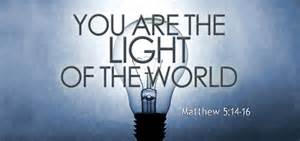 Reynolds United Methodist Church2496 Reynolds RoadAshton, IL 61006(815) 453-2513E-mail: reynoldsumc@oglecom.comWeb Site: www.reynoldsumc.netPastor: Seamus Enright